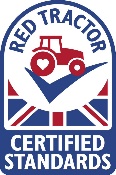 VISITOR RECORDDate of visitTime of arrivalNameCompany/ OrganisationContact number(at least one contact number per group)Site name of last contact with poultry (Within the last 7 days, or 14 if overseas)Sign to confirm that you are not suffering with an enteric illness(No vomiting or diarrhoea, or flu like symptoms in the last 24 hours)